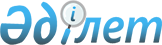 Зеренді аудандық мәслихатының 2017 жылғы 6 ақпандағы № 10-83 "Зеренді ауданында әлеуметтік көмек көрсетудің, оның мөлшерлерін белгілеудің және мұқтаж азаматтардың жекелеген санаттарының тізбесін айқындаудың қағидаларын бекіту туралы" шешіміне өзгеріс енгізу туралы
					
			Күшін жойған
			
			
		
					Ақмола облысы Зеренді аудандық мәслихатының 2023 жылғы 16 қаңтардағы № 32-196 шешімі. Ақмола облысының Әділет департаментінде 2023 жылғы 18 қаңтарда № 8506 болып тіркелді. Күші жойылды - Ақмола облысы Зеренді аудандық мәслихатының 2023 жылғы 26 желтоқсандағы № 13-95 шешімімен
      Ескерту. Күші жойылды - Ақмола облысы Зеренді аудандық мәслихатының 26.12.2023 № 13-95 (оның алғашқы ресми жарияланған күнінен кейін күнтізбелік он күн өткен соң қолданысқа енгізіледі) шешімімен
      Зеренді аудандық мәслихаты ШЕШТІ:
      1. Зеренді аудандық мәслихатының "Зеренді ауданында әлеуметтік көмек көрсетудің, оның мөлшерлерін белгілеудің және мұқтаж азаматтардың жекелеген санаттарының тізбесін айқындаудың қағидаларын бекіту туралы" 2017 жылғы 6 ақпандағы № 10-83 (Нормативтік құқықтық актілерді мемлекеттік тіркеу тізілімінде № 5756 болып тіркелген) шешіміне келесі өзгеріс енгізілсін:
      көрсетілген шешіммен бекітілген, Зеренді ауданында әлеуметтік көмек көрсетудің, оның мөлшерлерін белгілеудің және мұқтаж азаматтардың жекелеген санаттарының тізбесін айқындаудың қағидаларында:
      6 тармақ жаңа редакцияда жазылсын:
      "6. Қазақстан Республикасында мүгедектігі бар адамдарды әлеуметтiк қорғау туралы" Қазақстан Республикасы Заңының 16-бабында және "Ардагерлер туралы" Қазақстан Республикасы Заңының 10-бабының 2) тармақшасымен, 11-бабының 2) тармақшасымен, 12-бабының 2) тармақшасымен, 13-бабының 2) тармақшасымен, 17-бабымен көзделген әлеуметтік қолдау шаралары, осы Қағидаларда айқындалған тәртіппен көрсетіледі.".
      2. Осы шешім оның алғашқы ресми жарияланған күнінен кейін күнтізбелік он күн өткен соң қолданысқа енгізіледі.
					© 2012. Қазақстан Республикасы Әділет министрлігінің «Қазақстан Республикасының Заңнама және құқықтық ақпарат институты» ШЖҚ РМК
				
      Зеренді аудандықмәслихатының төрағасы

К.Аугалиев
